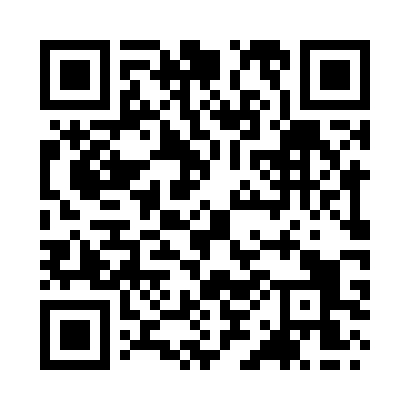 Prayer times for Alvingham, Lincolnshire, UKWed 1 May 2024 - Fri 31 May 2024High Latitude Method: Angle Based RulePrayer Calculation Method: Islamic Society of North AmericaAsar Calculation Method: HanafiPrayer times provided by https://www.salahtimes.comDateDayFajrSunriseDhuhrAsrMaghribIsha1Wed3:185:2512:576:068:3010:372Thu3:155:2312:576:078:3210:413Fri3:115:2112:576:088:3410:444Sat3:085:1912:576:098:3510:465Sun3:075:1712:566:118:3710:476Mon3:065:1512:566:128:3910:487Tue3:055:1312:566:138:4110:498Wed3:045:1112:566:148:4210:509Thu3:035:0912:566:158:4410:5010Fri3:025:0712:566:168:4610:5111Sat3:015:0612:566:178:4710:5212Sun3:005:0412:566:188:4910:5313Mon2:595:0212:566:198:5110:5414Tue2:595:0112:566:208:5210:5515Wed2:584:5912:566:218:5410:5516Thu2:574:5712:566:228:5610:5617Fri2:564:5612:566:238:5710:5718Sat2:564:5412:566:238:5910:5819Sun2:554:5312:566:249:0010:5920Mon2:544:5112:566:259:0210:5921Tue2:534:5012:566:269:0411:0022Wed2:534:4912:576:279:0511:0123Thu2:524:4712:576:289:0711:0224Fri2:524:4612:576:299:0811:0225Sat2:514:4512:576:299:0911:0326Sun2:504:4412:576:309:1111:0427Mon2:504:4312:576:319:1211:0528Tue2:494:4212:576:329:1311:0529Wed2:494:4012:576:339:1511:0630Thu2:494:3912:576:339:1611:0731Fri2:484:3912:586:349:1711:07